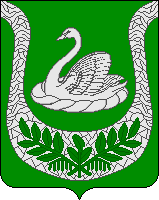 Совет депутатовмуниципального образования«Фалилеевское сельское поселение»муниципального образования«Кингисеппский муниципальный район»Ленинградской области(третий созыв)РЕШЕНИЕ 18.10.2018 № 286О работе ООО «Управляющая компания» в 2018 годув МО «Фалилеевское сельское поселение»         Заслушав и обсудив информацию Михайловского Ильи Владимировича, генерального директора ООО «Управляющая компания» о работе в МО «Фалилеевское сельское поселение»Совет депутатов Решил:Принять информацию к сведению.Глава МО «Фалилеевское сельское поселение»                                   И.Б. Лыткин 